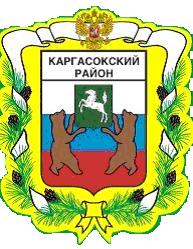 МУНИЦИПАЛЬНОЕ ОБРАЗОВАНИЕ «Каргасокский район»ТОМСКАЯ ОБЛАСТЬАДМИНИСТРАЦИЯ КАРГАСОКСКОГО РАЙОНА29.03.2024                                                                                                        № 112с. КаргасокОб утверждении Плана мероприятий по оптимизациирасходов бюджета муниципального образования «Каргасокский район» на 2024 годВо исполнение условий Соглашения о мерах по социально-экономическому развитию и оздоровлению муниципальных финансов муниципального образования «Каргасокский район»1. Утвердить План мероприятий по оптимизации расходов бюджета муниципального образования «Каргасокский район» на 2024 год (далее- План мероприятий) согласно приложению №1 к настоящему распоряжению.2. Руководителям главных распорядителей средств районного бюджета ответственным исполнителям за выполнение мероприятий плана:2.1. Обеспечить выполнение плана мероприятий;2.2. Ежеквартально в срок до 15 числа месяца следующего за отчетным, годовой отчет в срок до 1 февраля предоставлять отчеты в Управление финансов АКР согласно приложению №2 к настоящему распоряжению.3. Настоящее распоряжение вступает в силу с даты его принятия и распространяется на правоотношения, возникшие с 01.01.2024.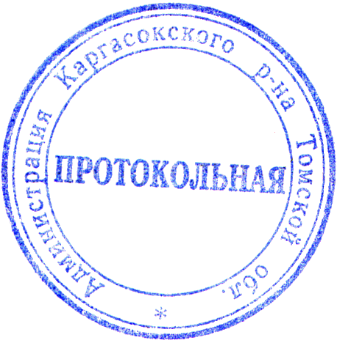  Глава Каргасокского района 			  		                  А.П. Ащеулов Исп. нтел 8(38253)2-11-95                                                                                                                          УТВЕРЖДЕН Распоряжением Администрации                                                  Каргасокского района от 29.03.2024 № 112Приложение №1ПЛАН МЕРОПРИЯТИЙ ПО ОПТИМИЗАЦИИ РАСХОДОВ БЮДЖЕТА МУНИЦИПАЛЬНОГО ОБРАЗОВАНИЯ «КАРГАСОКСКИЙ РАЙОН» на 2024 годУТВЕРЖДЕН распоряжением АдминистрацииКаргасокского района от 29.03.2024 № 112Приложение №2РАСПОРЯЖЕНИЕНаименование мероприятияСпособ реализации мероприятияОтветственный исполнительСрокРеализациимероприятияОжидаемый результат1.Повышение эффективности использования имущества, находящегося в муниципальной собственности, в целях организации деятельности органов местного самоуправления муниципального образования «Каргасокский район»проведение анализа и установление муниципального имущества, подлежащего приватизации, в целях включения его в план приватизацииОтдел по управлению муниципальным имуществом и земельными ресурсамиежегодноснижение расходов на содержание имущества2.Выявление неиспользуемыхосновных фондов и принятие мерпо их передаче, либоперепрофилированию в целяхсокращения расходов на ихсодержаниепроведение анализаУОО и ПМКУ Отдел культуры и туризмаАдминистрация Каргасокского районапостоянно-эффективное использованиеимеющегося в пользованииимущества;- сокращение расходов на приобретение новых основных фондов.3.Увеличение (не снижение)объема расходов за счетдоходов от внебюджетнойдеятельности муниципальныхбюджетных учрежденийаналитическая запискаУОО и ПМКУ Отдел культуры и туризмаежегоднобюджетный эффект(в сравнениис предыдущимгодом)4.Принятие полномочий органами местного самоуправления муниципального образования «Каргасокский район» по созданию условий для организации досуга и обеспечения жителей поселения услугами организаций культурыпередача полномочийМКУ Отдел культуры и туризмаАдминистрация Каргасокского районаежегодносокращение расходовместного бюджета5. Соблюдение установленных нормативов формирования расходов на оплату труда депутатов, выборных должностных лиц местного самоуправления, осуществляющих свои полномочия на постоянной основе муниципальных служащих и содержание органов местного самоуправленияанализ расходовУОО и ПМКУ Отдел культуры и туризмаАдминистрация Каргасокского районаМКУ УЖКХ и КСУправление финансов АКРОрган муниципального финансового контроляДума Каргасокского районапостояннов течении годанедопущениепревышения установленных нормативов формированиярасходовместногобюджета на оплатутруда6. Не допускать роста штатной численности работников муниципальных учреждений отустановленного уровня (заисключением случаев, когда увеличениечисленности связано с реализациейдополнительно переданных государственных полномочий, федеральных и региональных нормативных правовых актов; с введением в эксплуатацию объектов социально-культурной сферы; реализацией требований федеральных государственных образовательныхстандартов) и работников органов местного самоуправления муниципального образованияотчет по штатной численностиУОО и ПМКУ Отдел культуры и туризмаАдминистрация Каргасокского районаМКУ УЖКХ и КСУправление финансов АКРОрган муниципального финансового контроляДума Каргасокского районапостояннов течении годанедопущениеувеличения численности работников7.Реализациямероприятий, направленных на энергосбережение и повышение энергетической эффективностиустановление лимитов потребления энергоресурсов и осуществления контроля за их соблюдением организациями, финансируемыми за счет средств местного бюджетаУОО и ПМКУ Отдел культуры и туризмаАдминистрация Каргасокского районапостояннов течении годасокращение расходовместного бюджета8.Предоставление обоснований планируемыхбюджетных ассигнованийежегодно, при внесении изменений в местный бюджет, формировании местного бюджета на очередной финансовый год и на плановый периодУОО и ПМКУ Отдел культуры и туризмаАдминистрация Каргасокского районаМКУ УЖКХ и КСУправление финансов АКРОрган муниципального финансового контроляДума Каргасокского районаежегодно, привнесенииизменений вместный бюджет,формированииместного бюджетана очереднойфинансовый год ина плановыйпериодпредупреждениенеобоснованныхрасходовместногобюджета9. Повышение эффективности расходов в сфере муниципальных закупокорганизация и проведение совместных закупок отдельных товаров, работ, услуг для муниципальных нужд, обеспечить исполнение Федерального закона от05.04.2013 года №44-ФЗ «О контрактной системе в сфере закупок товаров, работ, услуг для обеспечения государственных и муниципальных нужд»УОО и ПМКУ Отдел культуры и туризмапостоянноэффективность использования бюджетных средств10. Увеличение объема доходов от предпринимательской и иной приносящей доход деятельности подведомственных учреждений , в том числе за счет расширения перечня платных услуг, увеличение объема доходов направленных на укрепление материально-технической базы учреждений, доведение плановых показателей по увеличению доходов от  предпринимательской и иной приносящей доход деятельностианализ востребованных на рынке образования муниципальных услуг (работ)УОО и ПМКУ Отдел культуры и туризмапостоянноутверждение платныхдополнительныхобщеобразовательных программ в образовательныхучреждениях;- утверждение обновленногоперечня платных работ (услуг),предоставляемыхмуниципальнымиучреждениями;- увеличение цен на платныеуслуги, оказываемыебюджетными учреждениями11.Укрупнение (объединение, присоединение)муниципальных учреждений сучетом оценки рисков возможного ухудшениякачества предоставления образовательных услуги роста социальной напряженностиразработка мероприятий по оптимизации сети учрежденийУОО и П01.09.2024оптимизация путем присоединения МБДОУ «Новоюгинский детский сад №20» к МКОУ «Новоюгинская СОШ»12.Ликвидация образовательных учреждений с учетом оценки рисков возможного ухудшениякачества предоставления образовательных услуг и роста социальной напряженностиразработка мероприятий по оптимизации сети учрежденийУОО и П01.06.2024ликвидация МКОУ«Киндальская НОШ».13.Управление дебиторской и кредиторской задолженностью с поставщиками и подрядчикамипроведение мониторинга дебиторской и кредиторской задолженностиУОО и ПМКУ Отдел культуры и туризмаАдминистрация Каргасокского районаМКУ УЖКХ и КСУправление финансов АКРОрган муниципального финансового контроляДума Каргасокского районаежемесячно-отсутствие просроченнойкредиторской задолженностиобразовательных учрежденийперед поставщиками,подрядчиками(исполнителями);- отсутствие случаевобразования и уплаты пеней,штрафов и неустоекпоставщикам, подрядчикам(исполнителям), а также поналогам и страховым взносам;- сокращение дебиторскойзадолженности по средствамродительской платы14. Анализ возможности участия образовательныхучреждений в 2024-2025 годах в конкурсах на получение грантовмониторинг конкурсовУОО и ПМКУ Отдел культуры и туризмаАдминистрация Каргасокского районапостоянноформирование плана участияобразовательных учреждений вгрантовых конкурсах на 2025год;- участие и привлечениесредств грантов в 2024 году15. Привлечение средств организаций и предприятийна укрепление материально-технической базы и реализацию социально значимых, спортивныхи иных мероприятий, проводимыхучреждениямипривлечение спонсоровУОО и ПМКУ Отдел культуры и туризмаАдминистрация Каргасокского районапостоянносокращение средств бюджета муниципальногообразования «Каргасокскийрайон», связанных с укреплением материально-технической базы,организацией и проведениемразличных мероприятий.16. Проведение собраний граждан для определения приоритетного вопроса местного значения в целях привлечения инициативных платежейконтроль сельских поселенийАдминистрация Каргасокского районаежегодноопределение гражданами приоритетных направлений расходования бюджетных средств путем выбора общественно значимых проектов, софинансирование общественно значимых проектов в рамках инициативного бюджетирования физическими и юридическими лицами17. Реализация  проекта инициативного бюджетирования на территории муниципального образования «Каргасокский район»фактическое исполнениеАдминистрация Каргасокского районаежегодносокращение расходовместного бюджета18. Участие муниципального образования «Каргасокский район» в национальных проектах РФ, инвестиционных проектах, региональных программах в целях привлечения средств бюджета Российской Федерации и бюджета Томской области, учитывая возможности местного бюджетамониторинг, изучение проектов, программУОО и ПМКУ Отдел культуры и туризмаАдминистрация Каргасокского районаМКУ УЖКХ и КСУправление финансов АКРежегодносокращение расходовместного бюджетаОтчет о выполнении в 2024 году плана мероприятий по оздоровлению муниципальных финансов, включающий мероприятия, направленные на рост доходов и на оптимизацию расходов местного бюджета (далее - План мероприятий)Отчет о выполнении в 2024 году плана мероприятий по оздоровлению муниципальных финансов, включающий мероприятия, направленные на рост доходов и на оптимизацию расходов местного бюджета (далее - План мероприятий)Отчет о выполнении в 2024 году плана мероприятий по оздоровлению муниципальных финансов, включающий мероприятия, направленные на рост доходов и на оптимизацию расходов местного бюджета (далее - План мероприятий)Отчет о выполнении в 2024 году плана мероприятий по оздоровлению муниципальных финансов, включающий мероприятия, направленные на рост доходов и на оптимизацию расходов местного бюджета (далее - План мероприятий) _______________________________________________________________ _______________________________________________________________ _______________________________________________________________ _______________________________________________________________(наименование учреждения)(наименование учреждения)(наименование учреждения)(наименование учреждения)План мероприятий утвержден распоряжением План мероприятий утвержден распоряжением План мероприятий утвержден распоряжением План мероприятий утвержден распоряжением тыс. рублейНаименование мероприятийОбъем оптимизации/бюджетный эффектОбъем оптимизации/бюджетный эффектПричины невыполнения плана**Наименование мероприятийПлан Факт (по состоянию на 00.00.2024)Причины невыполнения плана**1234ИТОГО ХРуководитель учреждения                                 Руководитель учреждения                                 Руководитель учреждения                                 Исполнитель  (ФИО, тел.) Исполнитель  (ФИО, тел.) Исполнитель  (ФИО, тел.) ** Заполняется в случае, если значение гр. 3 меньше гр. 2** Заполняется в случае, если значение гр. 3 меньше гр. 2** Заполняется в случае, если значение гр. 3 меньше гр. 2